Course description 2016/2017Geography course belongs to MYP Individuals and societies group and covers various topics from physical and social geography. Through this course students should become aware of the space in which we live and understand the connection between physical environment and humans and the impact of humans on the environment. The school offers two lessons of geography per week in each semester in MYP4 and MYP5MYP4Unit 1: OUR PLACE IN THE UNIVERSEHow has the understanding of our place and space around us changed through time?Theories about the UniverseEarth in the Solar systemPresenting Earth′ s surface on a mapUnit 2: RESTLESS EARTHWhat can human communities do to adapt and respond to natural disasters?Earth's structuretectonic plates-      causes and consequences of plate movementsUnit 3: DRAINAGE BASINS AND COASTSHow do natural systems work?hydrological cycleprocesses that create landforms in drainage basins and on coastsimpacts of humans on relief/management and mismanagement of drainage basins and coast Unit 4: CLIMATE CHANGEWhat are the causes and consequences of the climate change? weather elementstypes of climatenatural causes and human impact on climate changeMYP 5Unit 1: POPULATIONWhat are the impacts of change in population patterns and trends on resources?population distribution and densitynatural change and population pyramids-      differences in developed and developing countriesUnit 2: MIGRATIONWhy people move from one place to another?causes and consequences of migration-      recent migrations -     effects of migrations to local and global communitiesUnit 3: URBANIZATIONHow do settlements function and affect the surrounding area?functions and zones in a citythe interaction between a city and the surrounding areadifferences in urbanization in developed and developing countriesproblems in urban areasUnit 4: RESOURCES AND INDUSTRYHow does industry function as a system?Resources for industry: energy resources and  raw materialsindustry as a systemdevelopment of industrylocation factors and industryTEXTBOOKS:Waugh, David, The Wider World, Nelson, Walton-on-Thames (MYP4)Dunn and others, GCSE geography edexcel B, Oxford University Press (MYP4)Bowen, Pallister, Understanding GCSE Geography, Heinemann, Oxford (MYP5)Waugh, David, The Wider World, Nelson, Walton- on- Thames (MYP5)Sally Hirsch and Thomas Triller, Individuals&Societies a practical guide student book (MYP4&5)AIMS of MYP Individuals and societies are to encourage and enable students to-appreciate human and environmental commonalities and diversity- understand the interactions and interdependence of individuals, societies and the environment- understand how both environmental and human systems operate and evolve- identify and develop concern for the well-being of human communities and the natural environment- act as responsible citizens of local and global communities- develop inquiry skills that lead towards conceptual understandings of the relationships between individuals, societies and the environments in which they liveOBJECTIVESStudents should be able to:A Knowing and understandinguse terminology in context demonstrate knowledge and understanding of content and concepts through descriptions, explanations and examplesB InvestigatingFormulate a clear and focused research question and justify its relevanceFormulate and follow action plan to investigate a research questionUse research methods to collect and record relevant informationEvaluate the process and results of the investigationC CommunicatingCommunicate information and ideas using an appropriate style for the audience and purposeStructure information and ideas in a way that is appropriate to the specified formatDocument sources of information using a recognized conventionD Thinking criticallyDiscuss concepts, issues, models, visual representation and theoriesSynthesize information to make valid argumentsAnalyse and evaluate a range of sources/data in terms of origin and purpose, examining values and limitationsInterpret different perspectives and their implicationsASSESSMENT Formative assessment: map reading, graphs and diagrams, involvement in class discussions and debates,  working in a team, organization and reflection skills.For summative assessment the students will get written instructions for each task together with the descriptors for level of achievement for criteria which will be assessed. The students are assessed according to the prescribed (MYP5) and interim (MYP4) descriptors for grading.Types of tasks: written test, essay, project report, interpretation of visual representation, oral presentationAt the end of the school year the levels of achievement for each of the criteria will be decided on. The total number of points will be converted into the final grade using the grade boundaries given by IBO.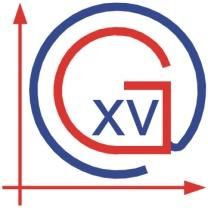 XV. GIMNAZIJAInternational Baccalaureate DepartmentMiddle Years ProgrammeIndividuals and societies-Geography 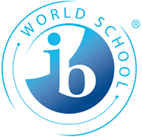 GradeBoundaries10 – 324 – 7 38 – 12 413 – 17518 – 22623 – 27728 – 32 